Llais Cymunedol GwledigAbertawe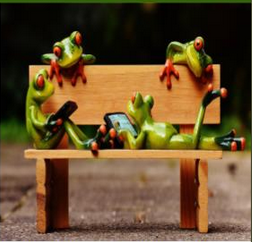 Prosiect â'r nod o sefydlu llais cymunedol ar draws 8 ward a 25 o gymunedau yn Abertawe yw Llais Cymunedol Gwledig Abertawe, gan ddarparu cyfle i gymunedau cyhoeddus a lleol awgrymu gwelliannau ar gyfer problemau lleol. Mae'r prosiect yn defnyddio system o'r enw VocalEyes, llwyfan digidol a wnaed yng Nghymru sydd ar gael yn Gymraeg ac yn Saesneg, i roi offeryn i alluogi'r cyhoedd i gymryd rhan yn y gymuned drwy gofrestru syniadau ar gyfer y prosiect, creu consensws drwy system sgorio, datblygu a gweithredu'r prosiect mewn ffordd dryloyw. Gellir cofrestru'r gwelliannau lleol hyn drwy VocalEyes a gweithredu'r prosiect pan gyrhaeddir y lefel angenrheidiol o ymrwymiad. I bob pwrpas, mae'r prosiect yn darparu llwyfan i'r cymunedau lleol gysylltu â'u cymuned i'w helpu i ddatrys problemau lleol ac mae'r sgorau'n darparu'r dystiolaeth o gefnogaeth gyhoeddus. Disgwylir, erbyn diwedd y prosiect, y bydd timau Trefnu Cymunedau wedi'u sefydlu ym mhob ward i barhau i reoli'r prosiect ar lefelau lleol.Gwybodaeth am y prosiect:Cyfanswm cost y prosciect:£50,000Cyfanswm yr arian gan yr UE/Llywodraeth Cymru:£40,000